Ангелски поздрав Божијој Мајци1. Твој задатак је да у молитви „Богородице Дјево“ објасниш непознате речи и реченице онако како их тиразумеш, на пример:1. Бгородица – која је родила Бога2. Благодатна – _________________________________________________________________________3. Благословена – _________________________________________________________________4. Плод утробе Твоје – _____________________________________________________________МолитваБогородице Дјево радујса БлагодатнајаМарије, Господ с Тобоју, благословеннаТи в женах, и благословен плод чреваТвоего, јако Спаса родила јеси душнаших.МолитваБогородице Дјево, Радуј се, благодатнаМаријо, Господ је с Тобом. Благословена сиТи међу женама и благословен је плодутробе твоје, Јер си родила Спаситеља душанаших.2. Зашто се ова молитва назива још и Ангелским поздравом Божјој Мајци?____________________________________________________________________________________3. Када допуниш реченице добићеш речи које је Архангел Гаврило рекао Дјеви Марији!Р _ д _ _ _е, б _ _ г _ _ а _ _ а Маријо, Господ је с _ _ _ _ м. Б _ _ г _ _ л _ в _ н _ си _ _ међу_ е _ _ м _.4. Твој задатак је да довршиш слику спајајући бројеве по реду од најмањег до највећег, а добијену сликупотом да обојиш!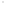 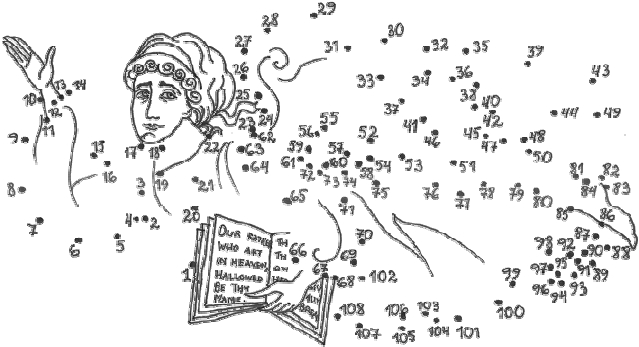 